    14. 02. 2015 года в Калтуке прошла «Лыжня России» , посвященная 70-летию Победы. Приняли участие 7 команд. В команде с.Покосное приняли участие 20 человек в разных возрастных категориях. Среди них были призеры и победители:1-ые места заняли - Климчик Людмила, Ермолаева Вика, Никифорук Ирина, Нешатаев Леонид2-ые места – Абраменок Антон, Логунова Галина, Филимонов Валерий, Павлов Виктор3-и места – Шестеров Александр, Полякова Лина, Лизунов Михаил.Большое спасибо организаторам  соревнований – это спортинструктору МО Нешатаеву Л.И.,  учителю по физической культуре  Смехович Т.Л. , всем участникам и ПОБЕДИТЕЛЯМ.  Желаем Вам дальнейших спортивных успехов!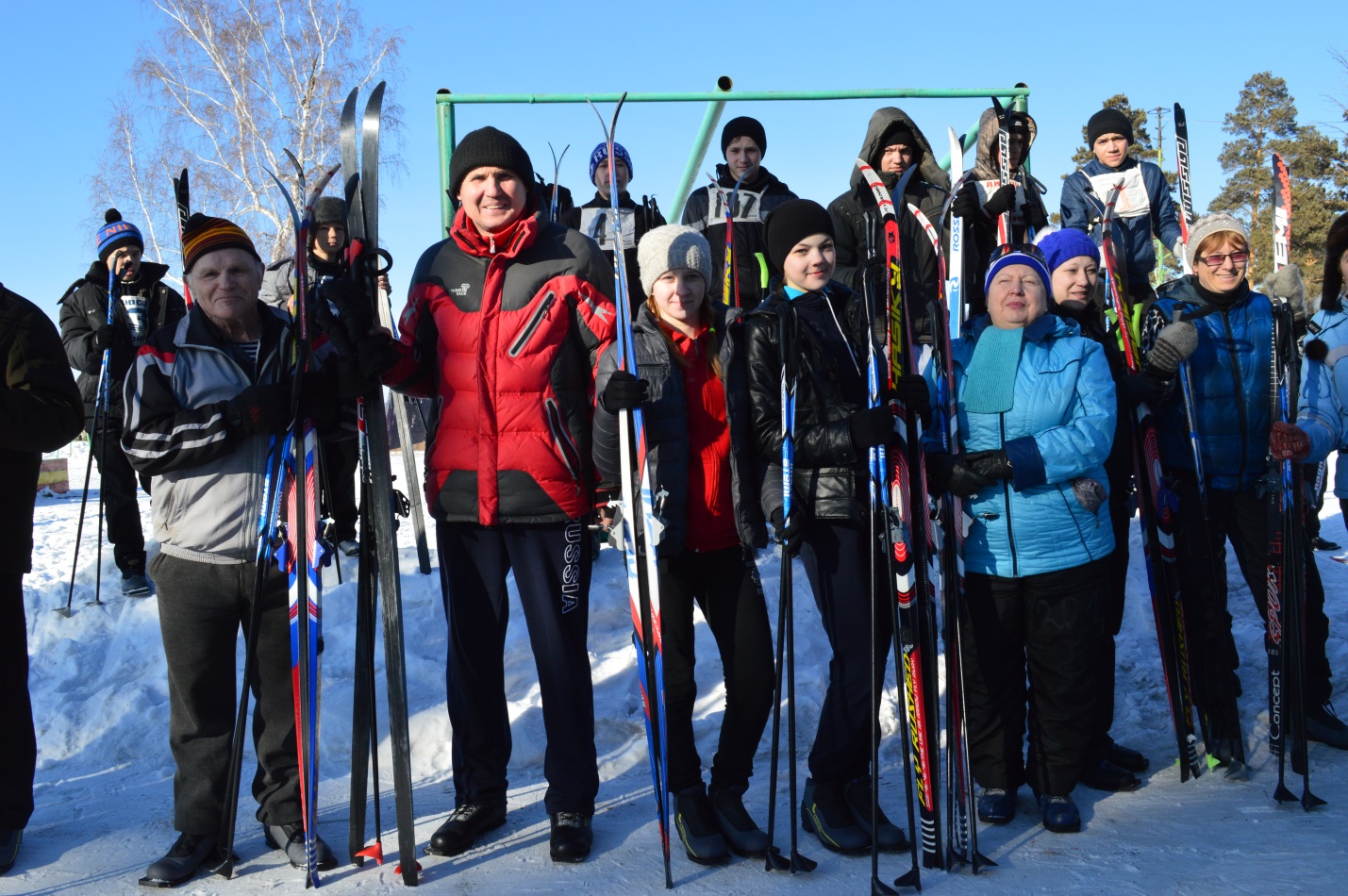 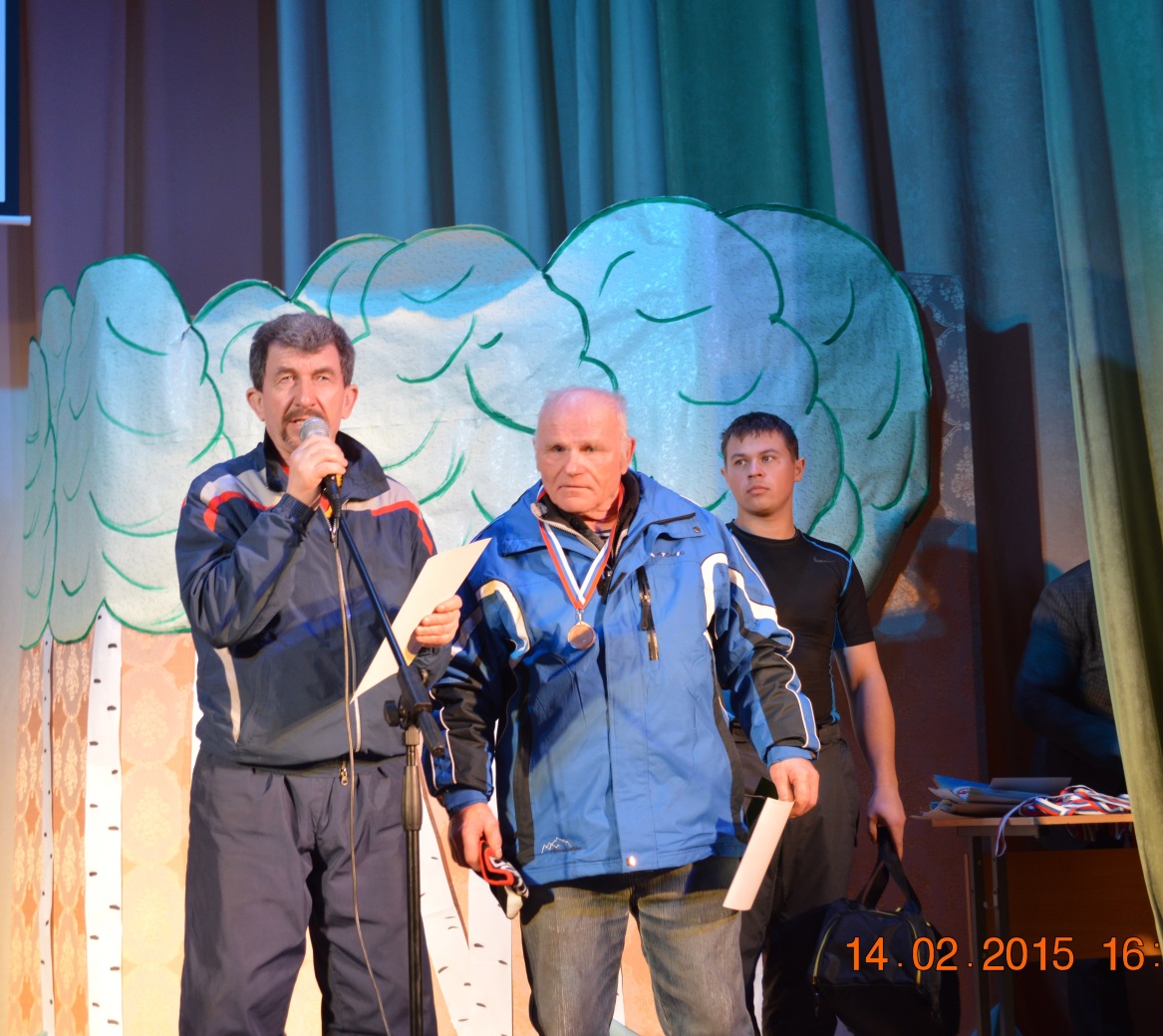 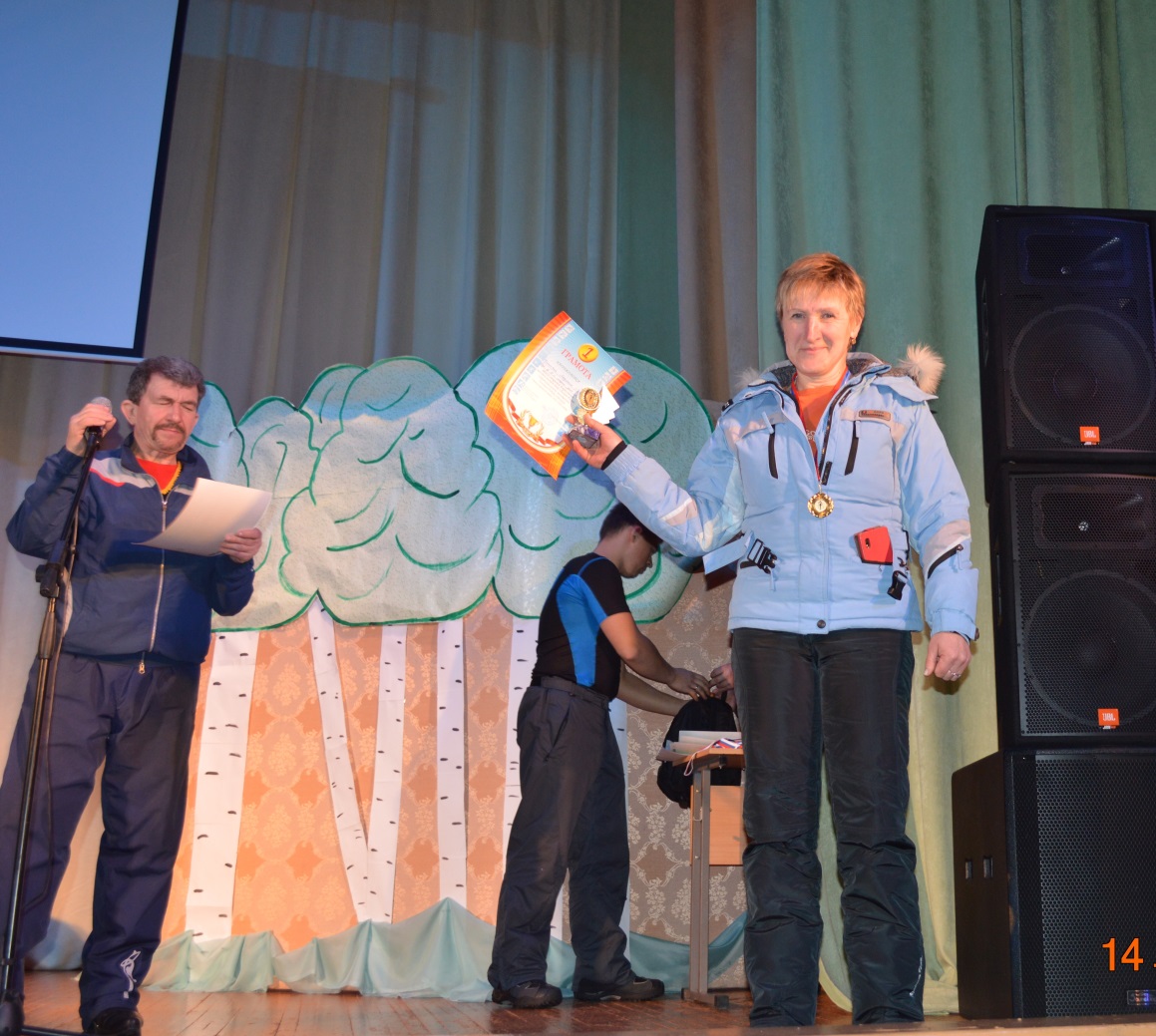 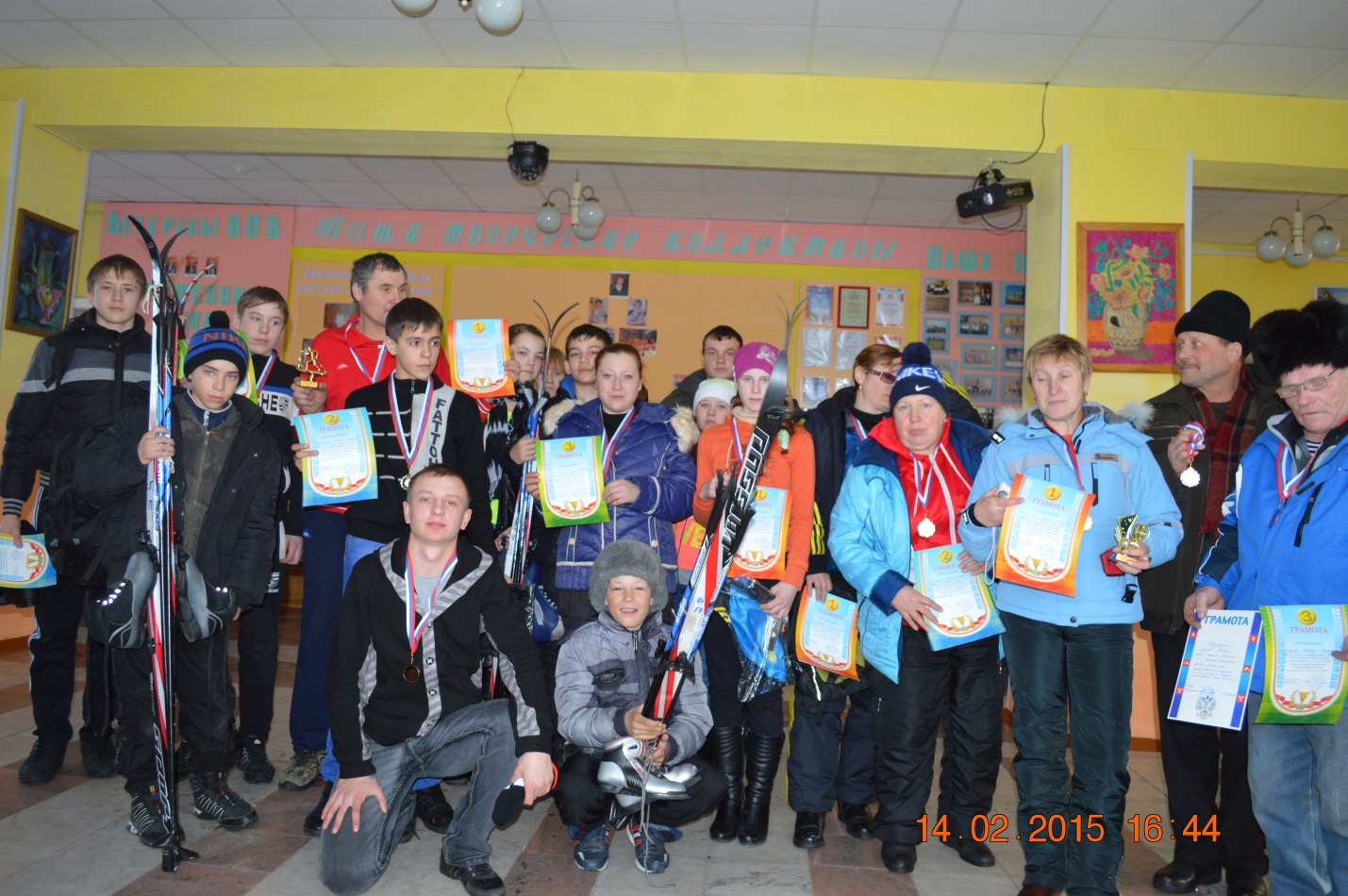 